РАЙОНА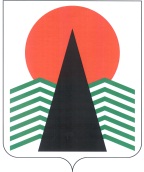 АДМИНИСТРАЦИЯ  НЕФТЕЮГАНСКОГО  постановлениег.НефтеюганскО признании утратившими силу постановленийадминистрации Нефтеюганского районаВо исполнение Федерального закона от 06.10.2003 № 131-ФЗ «Об общих принципах организации местного самоуправления в Российской Федерации», постановления Правительства Ханты-Мансийского автономного округа - Югры 
от 09.10.2013 № 408-п «О государственной программе Ханты-Мансийского автономного округа - Югры «Обеспечение доступным и комфортным жильем жителей Ханты-Мансийского автономного округа - Югры в 2016 - 2020 годах», постановления администрации Нефтеюганского района от 24.09.2013 № 2493-па-нпа «О муниципальных и ведомственных целевых программах муниципального образования Нефтеюганский район», муниципальной программы «Обеспечение доступным и комфортным жильем жителей Нефтеюганского района в 2017-
2020 годах», утвержденной постановлением администрации Нефтеюганского района 
от 31.10.2016 № 1803-па-нпа,  п о с т а н о в л я ю:Признать утратившими силу постановления администрации Нефтеюганского района:от 28.11.2016 № 2128-па-нпа «О внесении изменений в постановление администрации Нефтеюганского района от 24.10.2013 № 2820-па»;от 26.12.2016 № 2437-па-нпа «О внесении изменений в постановление администрации Нефтеюганского района от 24.10.2013 № 2820-па».Настоящее постановление подлежит официальному опубликованию в газете «Югорское обозрение» и размещению на официальном сайте органов местного самоуправления Нефтеюганского района.Настоящее постановление вступает в силу после официального опубликования и распространяет свое действие на правоотношения, возникшие 
c 01.01.2017.Контроль за выполнением постановления возложить на директора 
департамента имущественных отношений – заместителя главы Нефтеюганского 
района Ю.Ю.Копыльца.Глава района							Г.В.Лапковская25.01.2017                                                                   № 104-па-нпа                                                                   № 104-па-нпа